  Curriculum Vitae (CV)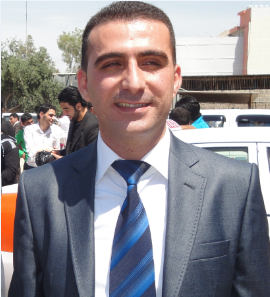  Personal information:    Name: Luqman A Sulaiman    Gender: male    Birthday: 15th of February/ 1981.   Current address: Iraq, Kurdistan Region, Erbil, New Hawler. Academic Qualifications:University of Exeter: College of Social Sciences and International Studies / Exeter, Devon, EnglandMaster's Degree in Social Sciences and International Studies: Middle East and Islamic Studies, 2013The University of Exeter where I studied MA is one of the top ten UK universities. During my MA study in Exeter, I deeply examined some of the most important subjects that connected with the Social Sciences and international Studies particularly the Middle East and Islamic Studies. INTO University of Exeter/ Exeter, Devon, EnglandA Certificate in Academic English, 2012.It was an intensive Pre-sessional Training English Course for the academic purposes. The course was designed to prepare students to meet the MA or PHD English language requirements.LSI - Language Specialists International College/ Portsmouth, EnglandA Certificate in General English and IELTS Examination, 2011It was a six months course in general English and IELTS Examination. The course was designed to improve the student's English language skills including listening, reading, writing and speaking. After studying an intensive course I was able to get 6.0 in IELTS which was a good grade at that time.University of Salahaddin: College of Islamic Sciences / Erbil, Iraq A Bachelor's Degree in Islamic studies: 2010The bachelor degree program in the Department of the Islamic studies is mainly focusing in the followings: Arabic language, English language, Research Methodology, Kurdish Studies, The Principles of Islamic Legislation, Islamic law, Comparative Islamic Legislation, Islamic thought, History, ID study, Islamic Sects, Islamic Philosophy, Comparative religions, and Religious tolerance.In July 2010 I succeeded to get BA degree with an excellent grade: 93.998 %. It was the highest grade over all the University Departments. Thus, I was able to get the first rank among not only the students of the Islamic Sciences College but among all the Salahaddin University students. Ministry of Higher Education: Baghdad/Iraq: A certificate of appreciation in 2010Due to the great success during my BA study and getting the first rank among all the Salahaddin University students, I was given a certificate of appreciation by the minister of the Ministry of Higher Education in Baghdad. The Certificate is valuing my hard work during four years of BA study and appreciating my position as the first top student among all the university students.Slahaddin University/ Erbil: A certificate in Teaching Methods in 2014It is a certificate in teaching methodology. It was a training course designed to intern university teachers and lecturers. At the end of the course I succeeded to get %87 which was the top ten grade among all the course participants.Language skills:  Kurdish:           NativeArabic:             Excellent in speaking, writing, reading and listening English:           Excellent in speaking, writing, reading and listening Computer skills:        Windows, Microsoft Word         Power Point, Microsoft Excel           Very good knowledge in using internet     Training Courses:From 4/9/ 2014 until 15/10/2014 successfully completed Teaching Method course held by Salahaddin University/ Continuing Education/ Erbil.In July 2010 participated in a course of The Human Development held by university of Ahl al Bait in Karbala/ IraqMost important work experience:Assistant  Lecturer and Deputy Head Since April 2011 I have been working at the University of Salahaddin. In April 11th, 2011, I started the job as a researcher in the Quality Assurance Unit. The Unit of the Quality Assurance looks after the quality of education and administration system at the university. After two years of interruption because of my MA study, I restarted the job in November 2013 as assistant lecturer at the University of Salahaddin/ Erbil. I also worked at the faculty of Islamic Studies for more than one year as a Deputy Head which is the second most important administrative position in the faculty. My main responsibility as the deputy Head was to assist the head of the faculty with the administrative affairs. Project Manager Since June 2016 till now (May 2018) I have been working for Nish Research Company. I started the work firstly as a coordinator and then as a project manager. During these years I have been the responsible person for the company projects in Iraq. The company research projects are examining a variety of aspects of the Iraqi market and Society, especially food, drinks, and the daily personal needs. As a project Manager my main responsibilities and duties included the followings: - Training the staff and managing in depth and Focus groups.- Planning what work needs to be done, when and who's going to do it.- Managing the risks that can be involved in a particular project. - Encouraging the team of people who are involved in a project.- Managing the coordination in a project that will be done by different people.- Making sure the project is running on time with a limited budget.- Dealing with changes to projects when the changes are necessary- Analyzing the collected data and examine the works done by researchers.- Checking the quality and accuracy of the research findings and making sure the   work is done to the right standard.- Writing reports about the outcomes of the projects to the Company’s Director.Education CounsellorFrom April 2014 to June 2016, I worked as a volunteer in FPCO (Family & Psychological Counselling Organization). FPCO is a non-governmental organization providing family and psychological counselling to the residents of Iraq and Kurdistan. I was working as a counselor of education and I was also responsible for the Iraqi (Arabic) cases and translating the Arabic documents. Now I work with them but only in the serious cases or when they need it. Freelance Translator From November 2013 to December 2014 I was a freelance Translator in Shikar Research Company. My duty was to translate Documents from English into Kurdish and Arabic and vice versa. Moreover I was responsible for translating the interviews, in depth and Focus groups at the Company. Furthermore, it was also my responsibility to analyze the collected data and examine the works done by researchers.English Teacher and IELTS Trainer: From 21 Feb 2017 to 9 May 2017, as a volunteer I supervised and taught two English Courses (a General English Course and an IELTS training Course) at Salahaddin University/ College of Islamic Sciences. Most of the participants were MA or PHD candidates. Awards:It is worth mentioning that due to the success of my study and career I have been awarded: 1. A scholarship by KRG to study MA in the UK under HCDP program sponsored by Kurdistan Regional Government. 2. I have been also awarded by great Iraqi personalities and politicians: - Jala Talabani: the former president of Iraq.- Masoud Barzani: the former president of Kurdistan Region.- Nouri Al Maliki: the former prime minister of Iraq. - Nechirvan Barzani: the prime minister of Kurdistan Region.- Dr Barham Salih: the former prime minister of Kurdistan Region.Contact details: Mobile No: 00964(0)750 463 7850                               00964(0)782 448 6213Personal Email: Luqman.sh81@yahoo.comOr : Luqmanabdullahsulaiman@gmail.com